State Community Service Project Recognition Form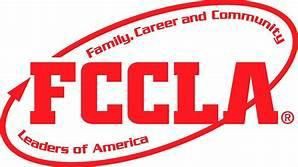                  (due February 19)Pick Me UpYour chapter members can participate individually, in groups, or as a whole for this project to gain recognition.Award Requirements:Gold-	40 or more combined hours of community Service among your chapter 90% of your members are involvedSilver-	25-40 combined hours of Community Service among your chapter 70% of your members are involvedBronze-	15-25 combined hours of Community Service among your chapter 50% of your members are involvedList of Community Service completed (may attach list)Project	# Members Involved	Hours________________________________________________________________________________________________________________________________________________________________________________________________________________________________________________________________________________________________________________________________________________________________________________________________________________________________________________________________________________________________________________________________________________________________________________________________________________________________Chapter Name: __________________________________Number of Members in your Chapter: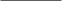 Chapter President Signature: ________________________Adviser Signature: ________________________